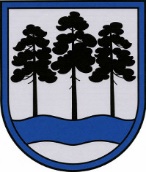 OGRES  NOVADA  PAŠVALDĪBAReģ.Nr.90000024455, Brīvības iela 33, Ogre, Ogres nov., LV-5001tālrunis 65071160, e-pasts: ogredome@ogresnovads.lv, www.ogresnovads.lv PAŠVALDĪBAS DOMES ĀRKĀRTAS SĒDES PROTOKOLA IZRAKSTS3.Par Atzinības raksta piešķiršanu Rinaldam SirsniņamOgrēnietis Rinalds Sirsniņš ir viens no populārākajiem un zināmākajiem Ogres Basketbola skolas audzēkņiem. Vairākkārtējs Latvijas Jaunatnes basketbola līgas čempions un labākā spēlētāja balvas ieguvējs.R.Sirsniņš ir spēlējis visu vecuma grupu Latvijas jaunatnes izlasēs, bet pieaugušo izlasē kā saspēles vadītājs piedalījies 13 spēlēs, pēdējos divu mačus aizvadot 2022. gada Eiropas čempionāta kvalifikācijā.Karjeras laikā no 2003. gada R.Sirsniņš ir pārstāvējis Latvijas basketbola līgas (LBL) klubus (BK) – BK “Skonto”, “ASK/Buki”, Rīgas “Barons”, SK “Valmiera”, BK “Jēkabpils”, arī ārvalstu klubus – Polijas basketbola līgas klubu Vloclavekas “Anwil”, Igaunijas basketbola klubu BC “Rakvere Tarvas”, Ukrainas basketbola klubus “MBC Mykolaiv” un “DneprAzat”.Kopā ar BK “Barons” R.Sirsniņš izcīnīja FIBA Eiropas Izaicinājuma kausu un divas reizes triumfēja LBL, bet ar BK “Jēkabpils” un BK “Ogre” basketbolists ir kļuvis par LBL bronzas medaļnieku.Savas pilsētas komandu R.Sirsniņš pārstāv jau kopš 2017./2018. gada sezonas. Tajā R.Sirniņš bija viens no komandas kapteiņiem un sniedza milzu ieguldījumu, lai Ogres basketbola komanda izcīnītu trīs bronzas medaļas un sudraba medaļu LBL čempionātos, kā arī 2020./2021. gada sezonā Pafbet Latvijas – Igaunijas līgā iegūtu 3. vietu. Kopš 2022./2023. gada sezonas R.Sirsniņš pilda nodibinājuma “Nodibinājums ONB” valdes locekļa pienākumus, turpinot vest Ogres basketbola komandu pretī izciliem sasniegumiem.Saskaņā ar R.Sirsniņa sniegto informāciju Ogres novada pašvaldībai, Ogres pilsētas svētku norises laikā š.g.18. augustā, kur norisināsies arī Ogres basketbola komandas spēlē, R.Sirsniņam šī būs pēdējā spēle viņa profesionālajā karjerā.Ar savu profesionālo darbību un izcilajiem sasniegumiem sportā basketbolists Rinalds Sirsniņš ir sniedzis nenovērtējamu ieguldījumu basketbola attīstībai Ogres novadā, nesot Ogres novada vārdu arī ārpus Latvijas robežām, tādejādi ne tikai veicinot Ogres novada, bet arī Ogres, kā basketbola lielpilsētas, atpazīstamību.Saskaņā ar Ogres novada pašvaldības 2022. gada 29. septembra iekšējo noteikumu Nr. 75/2022 “Ogres novada pašvaldības apbalvojumu nolikums” (turpmāk – Nolikums) 2. punktu, pašvaldības apbalvojumu mērķis ir izcelt īpašus sasniegumus un ieguldījumu Ogres novada labā. Atbilstoši Nolikuma 20. punktam, personai var piešķirt Atzinības rakstu par godprātīgu, ilggadēju darbu un sasniegumiem profesionālajā jomā, sabiedrisko darbu, par ieguldījumu novada attīstībā un atpazīstamības veidošanā, kā arī citās novadam nozīmīgās darbības jomās.Ņemot vērā augstāk minēto un pamatojoties uz Ogres novada pašvaldības 2022. gada 27. oktobra iekšējo noteikumu Nr. 77/2022 “Ogres novada pašvaldības Apbalvojumu un atbalsta svētkos piešķiršanas komisijas nolikums” 19.1. apakšpunktu, Ogres novada pašvaldības Apbalvojumu un atbalsta svētkos piešķiršanas komisija ierosina Ogres novada pašvaldības domei piešķirt R.Sirsniņam Ogres novada pašvaldības apbalvojumu – Atzinības raksts.Pamatojoties uz Ogres novada pašvaldības 2022. gada 29. septembra iekšējo noteikumu Nr. 75/2022 “Ogres novada pašvaldības apbalvojumu nolikums” 20. punktu un Ogres novada pašvaldības Apbalvojumu un atbalsta svētkos piešķiršanas komisijas 2023. gada 14. augusta lēmumu (protokols Nr. 19/2023), balsojot: ar 18 balsīm "Par" (Andris Krauja, Artūrs Mangulis, Atvars Lakstīgala, Dace Kļaviņa, Dace Māliņa, Dace Veiliņa, Daiga Brante, Dzirkstīte Žindiga, Egils Helmanis, Gints Sīviņš, Ilmārs Zemnieks, Jānis Iklāvs, Jānis Kaijaks, Jānis Siliņš, Kaspars Bramanis, Pāvels Kotāns, Raivis Ūzuls, Valentīns Špēlis), "Pret" – nav, "Atturas" – nav, Ogres novada pašvaldības dome NOLEMJ:Piešķirt Rinaldam Sirsniņam, personas kods [personas kods], Ogres novada pašvaldības apbalvojumu – Atzinības rakstu – par godprātīgu, ilggadēju darbu un sasniegumiem profesionālajā jomā un ieguldījumu Ogres novada attīstībā, veicinot basketbola attīstību Ogres novadā.Atzinības rakstu pasniegt R.Sirsniņam svinīgā ceremonijā Ogres pilsētas svētkos 2023. gada 18. augustā.Kontroli par lēmuma izpildi uzdot Ogres novada pašvaldības izpilddirektoram.(Sēdes vadītāja,domes priekšsēdētāja E.Helmaņa paraksts)Ogrē, Brīvības ielā 33Nr.142023. gada 16. augustā